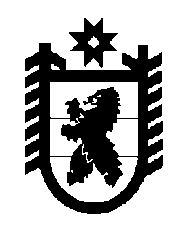 Российская Федерация Республика Карелия    РАСПОРЯЖЕНИЕГЛАВЫ РЕСПУБЛИКИ КАРЕЛИЯВнести в распоряжение Главы Республики Карелия от 12 марта 2020 года № 127-р (Собрание законодательства Республики Карелия, 2020, № 3, ст. 453, 457, 459, 460, 463, 469, 471,  472, 474, 475, 476, 478; № 4, ст. 725, 729, 730, 733, 736, 739, 741, 743,  744, 747, 748, 752; № 5, ст. 1016, 1017, 1018, 1019, 1021, 1022, 1023, 1026, 1027, 1028,  1030, 1032, 1034, 1035, 1039, 1042; № 6, ст. 1306, 1307, 1310, 1311,  1314,  1318, 1319, 1321, 1322,  1327; № 7, ст. 1630, 1634,  1635, 1639, 1651; № 8, ст. 1832, 1833, 1837, 1840, 1843, 1846; № 9, ст. 2106, 2112, 2114; Официальный интернет-портал правовой информации (www.pravo.gov.ru), 
19 октября 2020 года, № 1000202010190003; 23 октября 2020 года, № 1000202010230002; 26 октября 2020 года, № 1000202010260001; 28 октября 2020 года, № 1000202010280006; 2 ноября 2020 года, № 1000202011020001; 
5 ноября 2020 года, № 1000202011050001, 1000202011050002; 9 ноября 2020 года, № 1000202011090002; 11 ноября 2020 года, № 1000202011110001; 16 ноября 2020 года, № 1000202011160001, 1000202011160002; 17 ноября 2020 года, № 1000202011170001; 20 ноября 2020 года, № 1000202011200002; 23 ноября 2020 года, № 1000202011230007, 1000202011230010; 30 ноября 2020 года, № 1000202011300001, 1000202011300002; 1 декабря 2020 года, № 1000202012010015; 4 декабря 2020 года, № 1000202012040001; 7 декабря 2020 года, № 1000202012070006; 15 декабря 2020 года, № 1000202012150002, 1000202012150001; 16 декабря 2020 года, № 1000202012160002; 18 декабря 2020 года, № 1000202012180005, 1000202012180008; 28 декабря 2020 года, № 1000202012280009, 1000202012280002; 30 декабря 2020 года, 
№ 1000202012300007; 31 декабря 2020 года, № 1000202012310003; 11 января 2021 года, № 1000202101110001; 15 января 2021 года, № 1000202101150001; 
19 января 2021 года, № 1000202101190003; 20 января 2021 года, 
№ 1000202101200001; 22 января 2021 года, №  1000202101220003; 29 января 2021 года, № 1000202101290007; 3 февраля 2021 года, № 1000202102030001; 8 февраля 2021 года, № 1000202102080001; 15 февраля 2021 года, № 1000202102150001; 
19 февраля 2021 года, № 1000202102190001; 20 февраля 2021 года, 
№ 1000202102200008; 1 марта 2021 года, № 1000202103010001; 3 марта 2021 года, № 1000202103030001; 5 марта 2021 года, № 1000202103050002; 
16 марта 2021 года, № 1000202103160001; 23 марта 2021 года, 
№ 1000202103230006; 25 марта 2021 года, № 1000202103250005; 2 апреля 2021 года, № 1000202104020002; 21 апреля 2021 года, № 1000202104210006; 11 мая 2021 года, № 1000202105110001; 20 мая 2021 года, № 1000202105200006; 21 мая 2021 года, № 1000202105210001; 15 июня 2021 года, № 1000202106150001; 
16 июня 2021 года, № 1000202106160001; 18 июня 2021 года, 
№ 1000202106180002; 24 июня 2021 года, № 1000202106240001; 28 июня 2021 года, № 1000202106280001; 2 июля 2021 года, № 1000202107020001; 8 июля 2021 года, № 1000202107080003) следующие изменения:в пункте 7.6 слова «не более чем за 2 дня» заменить словами «не ранее чем за 3 дня»;в подпункте 42 пункта 9 после слова «рекомендовать» дополнить словами «для лиц, которые не прошли вакцинацию против коронавирусной инфекции (COVID-19), не переболели или переболели коронавирусной инфекцией (COVID-19), но со дня выздоровления прошло более 6 (шести) календарных месяцев,»; в пункте 10:в абзаце первом слова «не ранее чем за 2 дня» заменить словами 
«не ранее чем за 3 дня»;в абзаце девятом слова «не ранее чем за 2 дня» заменить словами 
«не ранее чем за 3 дня»;абзац одиннадцатый пункта 11 дополнить словами «, которые не прошли вакцинацию против коронавирусной инфекции (COVID-19), не переболели или переболели коронавирусной инфекцией (COVID-19), но со дня выздоровления прошло более 6 (шести) календарных месяцев»;в пункте 11.9:в подпункте 8 слова «не ранее чем за 72 часа» заменить словами «не ранее чем за 3 дня»;дополнить абзацем следующего содержания:«Требования подпункта 8 настоящего пункта не распространяется на организации (индивидуальных предпринимателей), оказывающие услуги коллективных средств размещения (гостиницы, хостелы, мотели,  туристские  базы  и  иные  аналогичные  объекты) на территории Республики Карелия, получившие паспорт коллективного иммунитета к COVID-19. Указанные организации (индивидуальные предприниматели) могут обеспечивать реализацию требования подпункта 8 настоящего пункта в случае принятия ими такого решения.»;в абзаце восьмом подпункта 2 пункта 11.10 слова «не более 5 (включительно) посадочных мест за одним столом,» исключить;в пункте 11.24: абзац второй подпункта 1 дополнить предложением следующего содержания: «Для лиц старше 65 лет, которые прошли вакцинацию против коронавирусной инфекции (COVID-19) либо переболели коронавирусной инфекцией (COVID-19) и со дня выздоровления прошло не более 6 (шести) календарных месяцев, работу кружков и клубных формирований при возможности организовать в очной форме.»;абзац второй подпункта 4 дополнить предложением следующего содержания:«Для лиц старше 65 лет, которые прошли вакцинацию против коронавирусной инфекции (COVID-19) либо переболели коронавирусной инфекцией (COVID-19) и со дня выздоровления прошло не более 6 (шести) календарных месяцев, работу кружков и клубных формирований при возможности организовать в очной форме.»;в пункте 11.30 слова «не ранее чем за 2 дня» заменить словами 
«не ранее чем за 3 дня».            Глава Республики  Карелия                                                                   А.О. Парфенчиковг. Петрозаводск5  августа 2021 года№  438-р